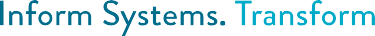 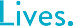 WORKER’S PRESENTATION OUTLINE FOR INITIAL TDM MEETING**Be prepared to take a lead role in the discussion in these stages.STAGE 1: INTRODUCTIONIntroduce yourself and share your title/position, the department you work in, how you are involved in the case, and how long you have known the family.STAGE 2: IDENTIFYING THE SITUATION**Goal: To gain everyone’s understanding, in succinct terms, of why a TDM meeting has been called and the immediate concerns.Explain why we are here and clearly state the safety concerns that rise to the level of considering moving the children from their home.Explain what happened specifically that resulted in the need for a TDM meeting.Present a summary of the current situation, including where the children currently live and all current safety plans, services, and/or court involvement, and indicate if a separate meeting is being held due to domestic violence.Conclude with a clear statement of your commitment to the TDM meeting process.STAGE 3: ASSESSING THE SITUATION**Goal: To provide a full, factual, understandable, and specific evaluation of the situation, the safety and risk issues, and the family’s supports and strengths. (This stage should not be redundant with Stage 2.)Focus on immediate safety and risk concerns.Share a succinct presentation of the family’s history of child abuse and neglect.In collaboration with the rest of the team, identify caregivers’ protective capacities and highlight the family’s relevant strengths.Express concerns and strengths in a behavior-specific way and how they impact the child’s safety.Refer to assessment tools used in the investigation and explain the primary findings.Share any changes in the family situation over time.Describe the safety plan (if one is in place) and any problems that have occurred.If any of the following are present, explain the circumstances and situation:»	Domestic violence»	Court orders»	Drug or alcohol use»	Criminal history of adults involved in the children’s life»	Mental illnessOutline the supports and services that have been offered, used, or are in place.Bring the voice of the children into the meeting.If necessary, provide information on relatives who are available as resources for support and/or potential placement options.STAGE 4: DEVELOPING IDEASDuring this stage, you and the group should build on relevant family strengths and supports, as charted.The team should focus on three areas: (1) immediate actions needed to provide safety; (2) whether an out-of-home plan and/or court action is needed; and (3) future services and supports needed to reduce risk and provide stability to placement.You and others share ideas for services and supports to address immediate safety and risk concerns.If necessary, you and others offer ideas for out-of-home care and share information on available relative/kin resources.STAGE 5: REACHING A DECISIONThe team seeks to recommend the least restrictive and least intrusive plan that will address children’s safety and stability needs.Help explain why any ideas are rejected.If a safety plan is developed and agreed upon, ensure it outlines all agency requirements and limitations, provides a timeline, and explains the role of the safety monitor, if applicable.Recommendation/decision should include timely linkages to immediately needed support services and provide contact information for services and staff.STAGE 6: RECAP AND CLOSEConfirm that summary information provided by the facilitator is accurate, clear, and understood by all.Ensure the summary is clear about who will do what and by when, and whether an informal follow-up meeting is needed.At the end of the meeting, attend to the family’s emotional needs, as well as any safety concerns for the non-offending parent in domestic violence situations.